Florida Alpha Delta Kappa2016 – 2018 Altruistic ProjectToys will be collected throughout the biennium at State Leadership, District Meetings and Chapter Meetings. Monetary donations can be made payable to: Marine Corps League Detachment 549, Dania Beach and may be mailed to Lottie Roy at 4444 SW 72 Terrace, Davie, FL 33314. 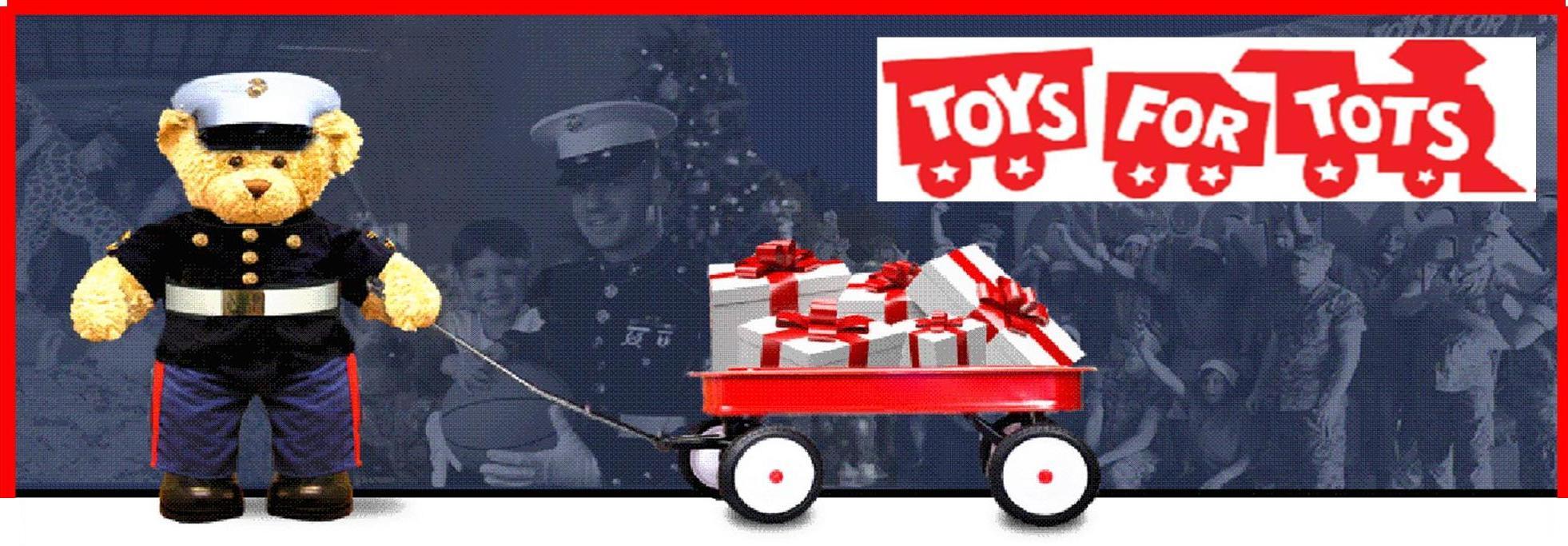 All donations will be given in the name of Florida Alpha Delta Kappa.Email pictures and reports to Lottie Roy, State President-Elect, at lottieroy1027@gmail.com.If you have a large donation for pick up, contact Lottie via email or cell, 954-610-1180 and arrangements will be made to pick up donations in your city.Toys For Tots is a Top-Rated Charity
100% of the toy donations and over 97% of your monetary donations go to the Marine Corps Reserve mission of providing toys, books, and other gifts to less fortunate children. Visit toysfortots.org for more information, goals and objectives of the Toys for Tots Program.